ESTADO DE SANTA CATARINA MUNICÍPIO DE PINHEIRO PRETO Av. COSTA E SILVA, 111, CENTRO.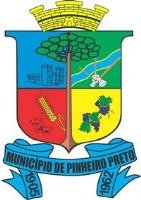 CEP: 89.570-000 - Pinheiro Preto - SC Fone/Fax: 49 3562-2000SOLICITAÇÃO DE DIÁRIARequerente/Nome do Servidor: Cargo/Função:Matrícula:Lotação/ Secretaria: Secretaria de Saúde e Bem Estar Social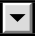 Roteiro da ViagemData de Saída:Horário: Data de Retorno:Horário: 	Cidade/Destino:	Meio de Transporte:Resumo Geral – Descrição das Atividades DesenvolvidasNº/Qtdade de Diárias: Valor Unitário	Valor Total:	DISPOSITIVO LEGAL: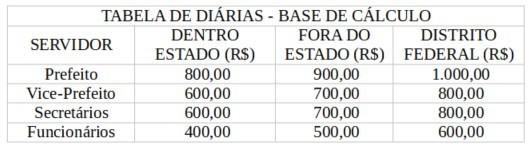 Lei Complementar nº 016/92, de 17 de novembro de 1992, Artigo 121 a 129, Estatuto dos Servidores Públicos Municipais. Decreto n.º 4.798/2018, de 03 de abril de 2018.Nestes termos o Servidor acima identificado pede deferimento e se compromete em realizar a prestação de contas em até três dias após o retorno.PINHEIRO PRETO, 	DE 	DE 2022